Shirley  Methodist  Church  B90 3AL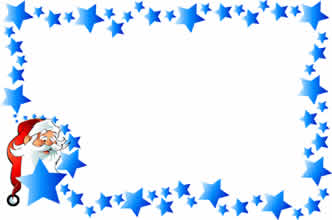 AChristmasConcertSaturday 9th December at 2-30pm.Given byShirley Methodist Church Choir and BandWithSharmans Cross Junior School ChoirTICKETS: Including refreshments, £7 Adults, £1 Children, available from		    0121 443 1140 or at the door.Proceeds in aid of Church Funds